Наши реквизиты:Благотворительный фонд помощи нуждающимся                                          «Прикоснись к добру» ИНН 3123446009 КПП 312301001 Название банка: АО «Альфа-Банк» БИК банка: 044525593 Кор. Счет банка: 30101810200000000593                                                           Расч. Счет получателя: 40703810902970000025 Юридический адрес: 308007 г. Белгород,                                                         ул. Студенческая, 6Б Эл. Почта: 31dobro@gmail.comСайт:  Dobro31.ruИмя получателя: БФ «Прикоснись к добру»         Назначение платежа: Пожертвование на благотворительные нужды                                    Уважаемый Руководитель!Просим Вас принять посильное участие в решении вопроса об оказании безвозмездной помощи в проекте «С добрым сердцем на добрые дела» приуроченного ко Дню защиты детей (1 июня) и приобретении необходимых вещей, указанных в Приложении, для МБУ «МЦСПСиД «Семья» учреждение в котором живут и воспитываются дети, оказавшиеся в трудной жизненной ситуации.  Создание атмосферы домашнего уюта и тепла, в котором проживают  воспитанники, требует больших материальных вложений. 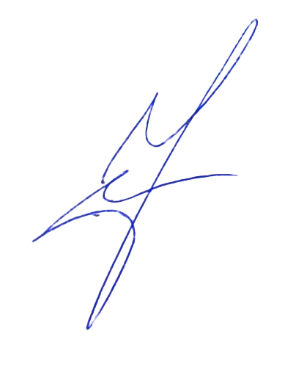 Благодарим Вас за проявленную чуткость и понимание.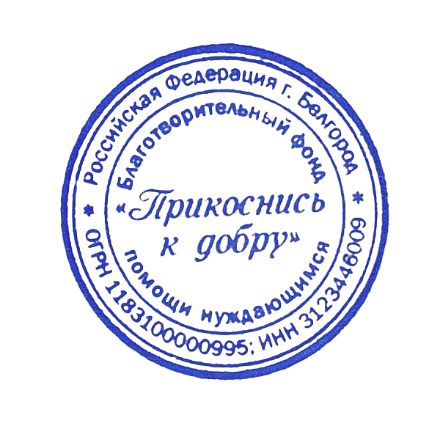                              Верим, что мир спасет Доброта!!!                                                       Приложение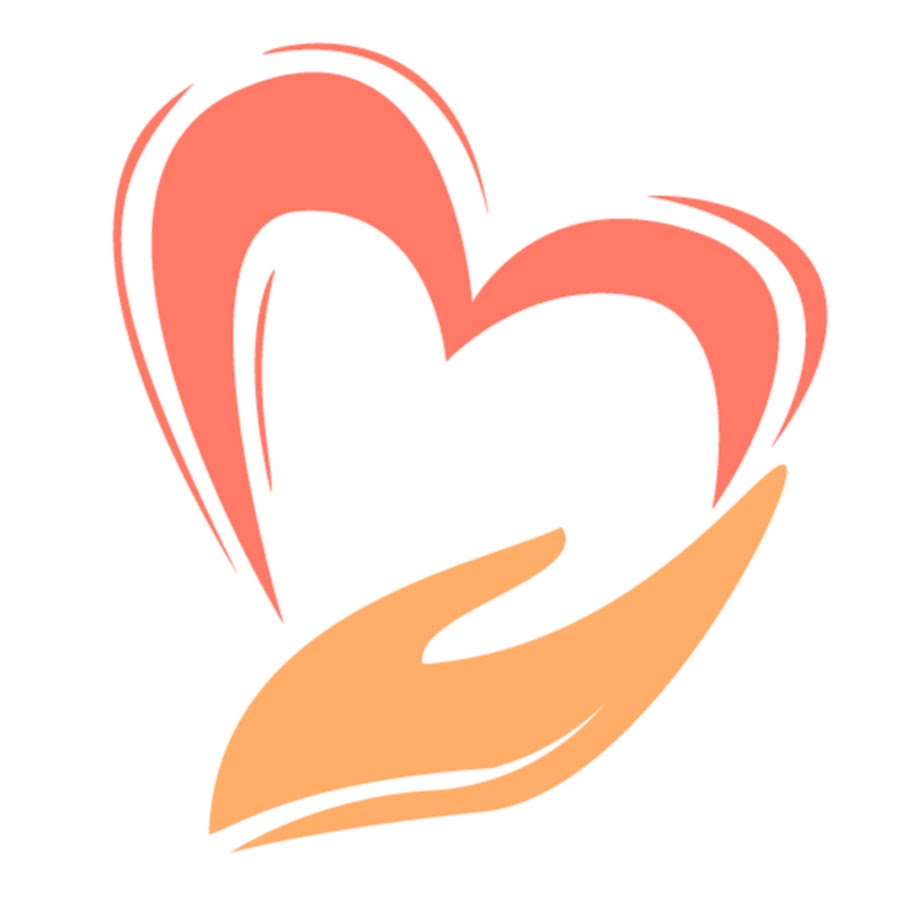 Президент Фонда«Прикоснись к добру»Кудряшова Юлия Вячеславовна8(4722) 21-90-30Тел. 8 920 588 90 90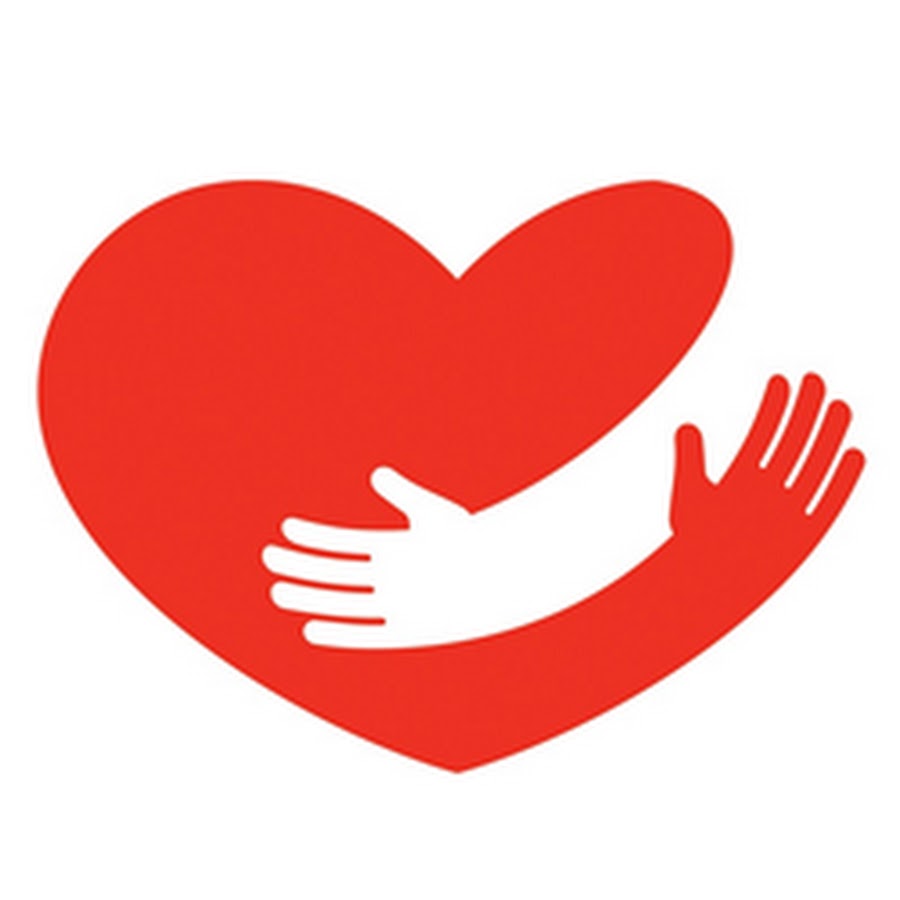                                                    Мягкий инвентарьМягкий игровой модуль2 шт.Пуф3 шт.Полотенце махровое 30/6010 шт.Полотенце махровое 50/9010 шт.Плед10 шт.Постельное бельё15 шт.                                                    МебельДетские столы для занятий дошкольников:2-46 см.2-52 см.2-58 см.Стулья детские:3-26 см.6-30 см.Сантехнические перегородки в санузел2 шт.Компьютерный стол3 шт.Прикроватная тумбочка5 шт.Журнальный столик5 шт.                                                   МастерскаяКлеевый пистолет10 шт.Стержни для клеевого пистолета25 шт.Строительные инструментыВ ассортименте                                                   ИгрушкиСтроительные набоы для дошкольников3 шт.Мячи футбольные,волейбольные16 шт.Набор «Лего»5 шт.Развивающие игрыВ ассортиментеКонструкторы20 шт.Куклы15 шт.                                                 Бытовая техникаСтиральная машина автомат на 6 кг.1 шт.Сушилка для белья5 шт.МФУ2 шт.Принтер цветной2 штМузыкальный инструмент баян1 шт.USB-накопитель10 шт.Ноутбук2 шт.Гладильная доска 5 шт.Миксер3 шт.Блендер3 шт.Микроволновка3 шт.                                                      КанцелярияЦветная бумага30 шт.Цветные карандаши50 шт.Общие тетради (48,50л.)100 шт.Тетраади школьные в клеточку (18л.)100 шт.Тетради школьные в линию (18л.)100 шт.Кисточки25 шт.Клей50 шт.Ручки шариковые 50 шт.Ручки гелевые50 шт.Пеналы50 шт.Альбомы для рисования50 шт.Портфели20 шт.                                                   Бытовая химияМоющее средство «AOS» 20 шт.Ч/ср «Комет»20 шт.Ч/ср «Биолан»20 шт.Ч/ср «DOMESTOS»20 шт.Жидкое мыло15 шт.Порошок стиральный автоматВ ассортиментеБумажые полотенца50 шт.Туалетная бумага (мягкая)50 рулоновЗубная паста50 шт.Зубные щётки50 шт.Гель для душа25 штШампунь25 штПерчатки резиновые50 шт.Крем (для рук,для ног,для тела)25 шт.